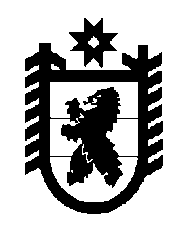 Российская Федерация Республика Карелия    РАСПОРЯЖЕНИЕГЛАВЫ РЕСПУБЛИКИ КАРЕЛИЯВ соответствии с пунктом 8 Положения об общественных приемных Главы Республики Карелия в городских округах и муниципальных районах Республики Карелия, утвержденного Указом Главы Республики Карелия от 22 июля 2013 года № 56:1. Утвердить руководителей общественных приемных Главы Республики Карелия в городских округах и муниципальных районах Республики Карелия согласно приложению.2. Признать утратившими силу:распоряжение Главы Республики Карелия от 30 июля 2014 года 
№ 259-р (Собрание законодательства Республики Карелия, 2014, № 7, 
ст. 1280);распоряжение Главы Республики Карелия от 20 января 2015 года 
№ 11-р (Собрание законодательства Республики Карелия, 2015, № 1, 
ст. 45);распоряжение Главы Республики Карелия от 9 декабря 2015 года 
№ 432-р (Собрание законодательства Республики Карелия, 2015, № 12, 
ст. 2338);распоряжение Главы Республики Карелия от 20 января 2016 года 
№ 12-р (Собрание законодательства Республики Карелия, 2016, № 1, 
ст. 49);распоряжение Главы Республики Карелия от 18 февраля 2016 года 
№ 57-р (Собрание законодательства Республики Карелия, 2016, № 2, 
ст. 226).Временно исполняющий обязанности
Главы Республики Карелия                                                  А.О. Парфенчиковг. Петрозаводск20 июня 2017 года№  279-р   Руководители общественных приемных Главы Республики Карелия в городских округах и муниципальных районах Республики Карелия__________________Приложение к распоряжению Главы Республики Карелия                       от 20 июня 2017 года № 279-р№п/пНаименование муниципального образованияФамилия, имя, отчество руководителя общественной приемной Главы Республики Карелия1.Петрозаводский городской округПивненко Роман Рудольфович2.Костомукшский городской округНовик Юлия Петровна3.Беломорский муниципальный районФедорова Наталья Анатольевна4.Калевальский национальный районБогданова Людмила Ивановна5.Кемский муниципальный районИванова Нина Николаевна6.Кондопожский муниципальный районПогодин Андрей Анатольевич7.Лахденпохский муниципальный районНечаева Елена Александровна8.Лоухский муниципальный районСмоленникова Светлана Федоровна9.Медвежьегорский муниципальный районПахомова Галина Яновна10.Муезерский муниципальный районПчелкина Людмила Александровна11.Олонецкий национальный муниципальный районГаврилов Владимир Александрович12.Питкярантский муниципальный районБалашова Людмила Владимировна13.Прионежский муниципальный районСуржикова Ирина Владимировна14.Пряжинский муниципальный национальный районБуевич Людмила Петровна15.Пудожский муниципальный районСмирнова Елена Маратовна16.Сегежский муниципальный районМещерякова Ирма Владимировна17.Сортавальский муниципальный районНечаев Владислав Викторович17.Суоярвский муниципальный районКичманюк Ольга Анатольевна